24e HAMSE DUBBELCROSS     
49e Heren en 29e Dames cross11/01/2015PRIJSUITREIKING SPORTHAL 14U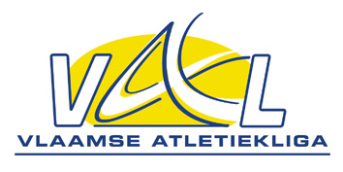 A = 710mB = 1020mC = 1410m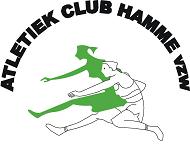 Start = 120m

Aankomst = 80m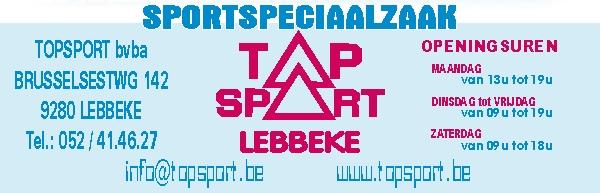 12u30BEN Vr 2007910m            1xA12u35BEN Vr 2006910m1xA12u40BEN Ma 2007910m1xA12u45BEN Ma 2006910m1xA12u50PUP Vr 20051220m1xB12u57PUP Vr 20041220m1xB13u04PUP Ma 20051220m1xB13u10PUP Ma 20041220m1xB13u16MIN Vr 20031610m1xC13u24MIN Vr 20021610m1xC13u32MIN Ma 20031610m1xC13u40MIN Ma 20021610m1xC13u48CAD Vr2320mA+C14u00CAD Ma2630mB+C14u15SCH Vr2950mA+2XB14u30SCH Ma4040mB+2XC14u45Korte cross Ma2630mB+C15u00JUN Vr4430m3xC15u00SEN Vr4430m3xC15u00MAS Vr4430m3xC15u30JUN Ma6550mA+4XC15u30MAS Ma6550mA+4XC16u00SEN Ma8660m6xC